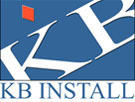 Appendix A : Operational Health and Safety Policy StatementOperational Health and Safety Policy StatementIt is the overall intent of KB Install Ltd to complete all its activities and operations in a safe manner, aimed at guarding the Health of our staff and all those affected by our activities, and in compliance with ALL UK Health and Safety legislation.Overall and final responsibility for Operational Health and Safety at KB Install Ltd resides with our Managing Director, David Coupland. Day to day responsibility to ensure this policy is fully and effectively implemented resides with our Compliance Manager, Karl Mansbridge.We aim to do all under our influence to prevent the injury or work related ill health of staff, contractors, customers and all those affected by our operations. To this end we have developed an Operational Health and Safety Management System based on the requirements of OHSAS 18001, and intend to continually improve the effectiveness of this system, our Health and Safety performance and its management.All staff and visitors to our premises MUST comply with the requirements of our Operational Health and Safety system, all applicable legal, site and any other requirements specified by this system. This system covers all activities undertaken by KB Install, including those completed on third party, customer and supplier sites, UNLESS it has been commercially agreed that we will be working under a third party’s management system, for instance while installing on a customer’s site.To support this policy measurable objectives for our Health and Safety performance have been agreed and appropriate improvement targets established and regularly maintained.The Policy will be communicated to all employees as part of their induction. Copies of the Policy will be displayed throughout the organisation and are available to the general public on request.Signed: David Coupland Managing Director05 February 2020